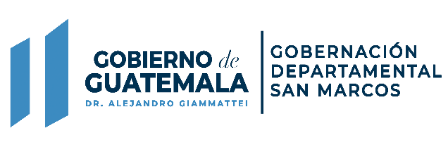 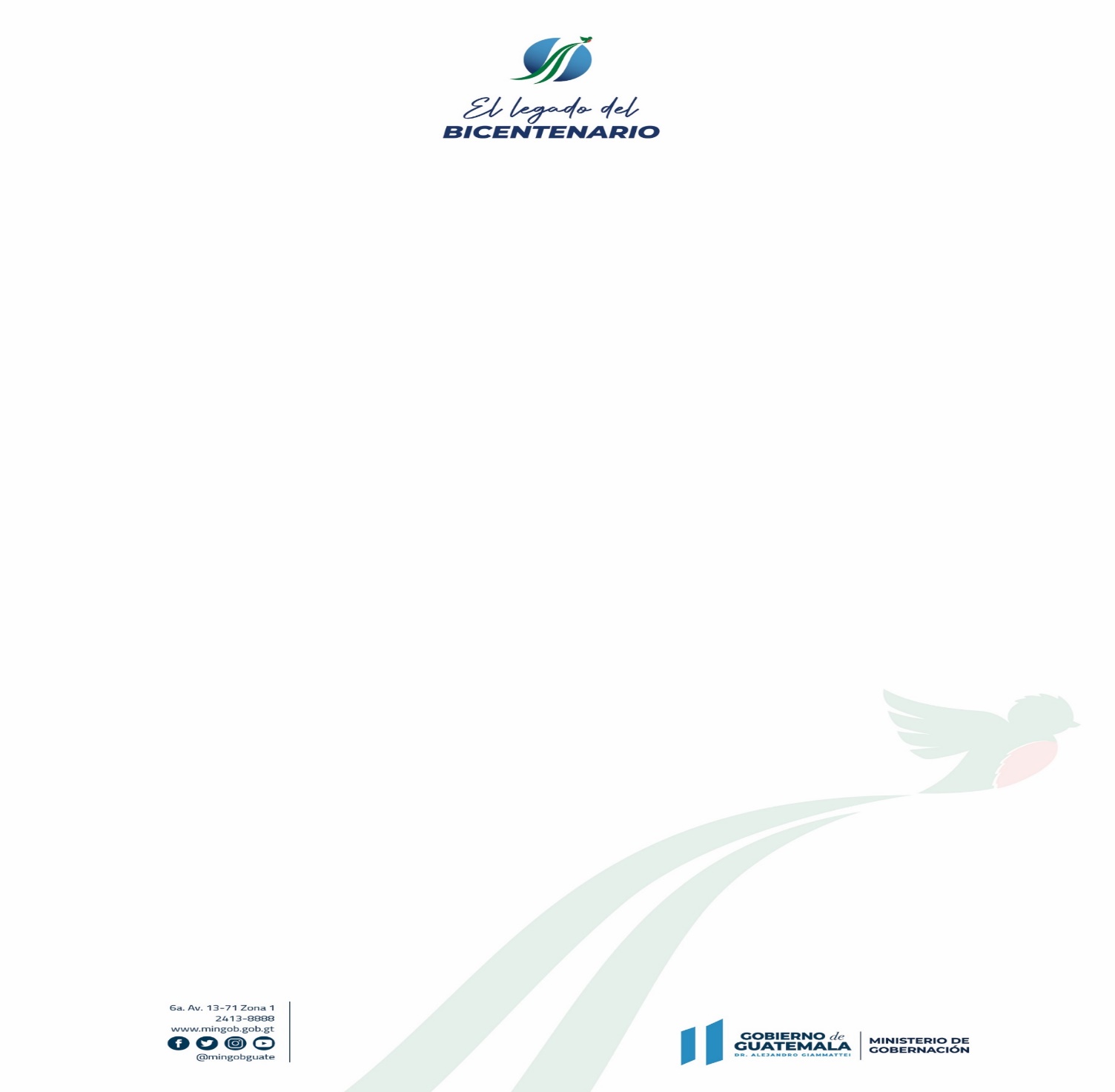 NOVIEMBRE   2021Numeral 20. Inciso 10Información sobre las contrataciones que se realicen a través de los procesos de cotización y licitación y sus contratos respectivos, identificado el número de operación correspondiente a los sistemas electrónicos de registro de contrataciones de bienes o servicios, fecha de adjudicación, nombre del proveedor, monto adjudicado, plazo del contrato y fecha de aprobación del contrato respectivo. En la Gobernación Departamental de San Marcos,  no se realizó contrataciones de bienes o servicios.San Marcos, 30	 de noviembre  de 2021Zoraya Janette  Orozco NavarroJefe Administrativo Financiero